Dane osobowe cudzoziemca:Dane osoby zapewniającej zakwaterowanie: Treść oświadczenia:Oświadczam, że zapewniam miejsce zamieszkania w/w Cudzoziemcowi/ce pod adresem:w okresie od …................................................................. do …..................................................................... .Jednocześnie oświadczam, że jestem właścicielem ww. lokalu mieszkalnego/posiadam prawo do władania ww. lokalem mieszkalnym.           		           ………………………………………………………………………………………                                                              (data i czytelny podpis właściciela lokalu mieszkalnego/osoby                                                                  		       	                     uprawnionej do władania lokalem mieszkalnym)Zgoda na przetwarzanie danych osobowych:Wyrażam zgodę na przetwarzanie moich danych osobowych zawartych w niniejszym formularzu wypełnionym na potrzeby postępowania prowadzonego w Wydziale Spraw Cudzoziemców Wielkopolskiego Urzędu Wojewódzkiego w Poznaniu. Oświadczam, że zapoznałam/em się z informacją o prywatności dostępną na stronie  https://migrant.poznan.uw.gov.pl.                                                        		   ……………………………………………………………………………………                                                                                                                 (data i czytelny podpis właściciela lokalu mieszkalnego/osoby                                                                  		       	                          uprawnionej do władania lokalem mieszkalnym)         Pieczęć i adnotacje organu przyjmującego wniosek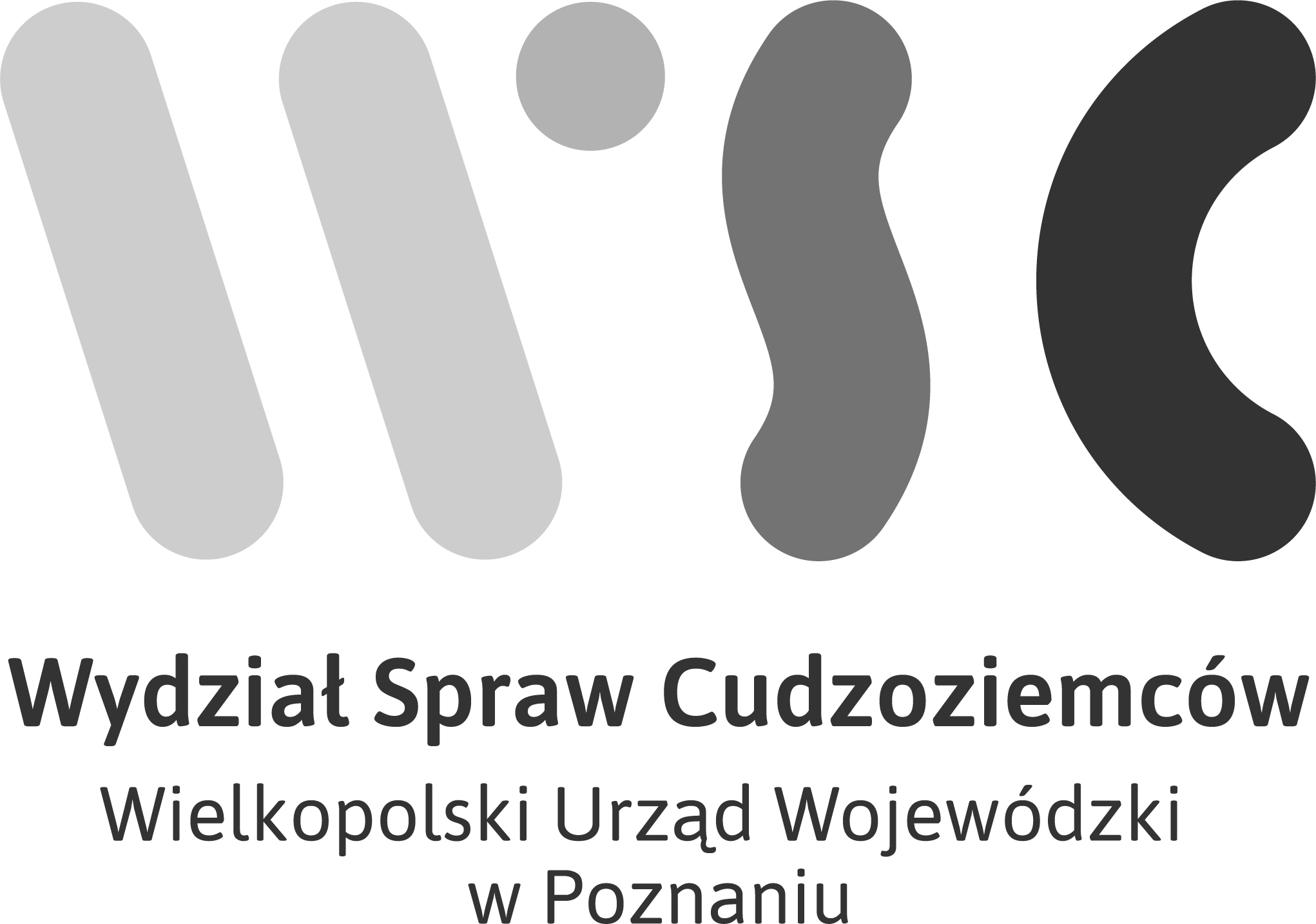 OŚWIADCZENIE O ZAPEWNIENIU ZAKWATEROWANIA CUDZOZIEMCOWIformularz wypełnij w języku polskim drukowanymi literamiOŚWIADCZENIE O ZAPEWNIENIU ZAKWATEROWANIA CUDZOZIEMCOWIformularz wypełnij w języku polskim drukowanymi literamiimię i nazwiskoobywatelstwonr dokumentu podróży imię i nazwiskonr dowodu osobistego Ulica/osiedle Nr budynkuNr mieszkania (jeśli dotyczy) Nr pokoju (jeśli dotyczy)Kod pocztowy i miejscowość